Aww or Ouch		Name: _____________________________________________ Date: _______ Period: _____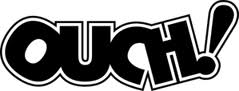 “Aww”:  Used to express a sentimental reaction to warm fuzzy experiences	Example:  Awww…that kid hugging the bear is so cute! 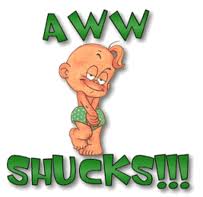 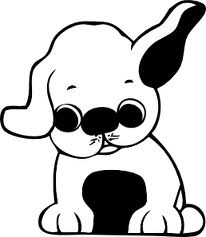 “Ouch”:  Used to express pain.	Example:  You stepped on my toe!  Ouch, that Hurt!Are the following “Aww” or “Ouch” moments. _________ kilo-puppies      	_________  mili-puppy_________ centi-ipod          	_________  hecto-ipod_________ kilo-papercuts   	_________ centi-papercut_________ deca-babies       	_________ deci-baby_________ kilo-dollars         	_________ milli-dollar_________ deca-homework	_________ deci-homeworkCome up with 2 more!__________________Aww or Ouch		Name: _____________________________________________ Date: _______ Period: _____“Aww”:  Used to express a sentimental reaction to warm fuzzy experiences	Example:  Aww…that kid hugging the bear is so cute! “Ouch”:  Used to express pain.	Example:  You stepped on my toe!  Ouch, that Hurt!Are the following “Aww” or “Ouch” moments. _________ kilo-puppies      	_________  mili-puppy_________ centi-ipod          	_________  hecto-ipod_________ kilo-papercuts   	_________ centi-papercut_________ deca-babies       	_________ deci-baby_________ kilo-dollars         	_________ milli-dollar_________ deca-homework	_________ deci-homeworkCome up with 2 more!__________________